Muster für die Auflistung der Steuerungen, welche als Brandfallsteuerungen programmiert bzw. angeschlossen sind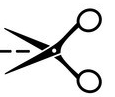 Diese Auflistung ist an die Gegebenheiten vor Ort anzupassen und an der Innenseite der rechten Tür des FIZ dauerhaft anzubringen (z.B. als selbstklebendes Etikett farbig gedruckt).Wenn keine Brandfallsteuerungen vorhanden sind, diesen Vordruck mit entsprechendem Vermerk trotzdem anbringen. 